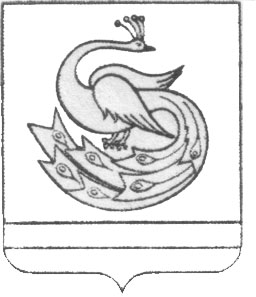 АДМИНИСТРАЦИЯ ПЛАСТОВСКОГО МУНИЦИПАЛЬНОГО РАЙОНАРАСПОРЯЖЕНИЕ«   05 »___10____2020 г.                                                                  № _559-р__О внесении изменения в распоряжениеадминистрации Пластовского муниципального района от 19.03.2020г. №153-рВ связи с поручениями Губернатора Челябинской области А.Л.Текслера по итогам совещания оперативного штаба для координации мероприятий по профилактике гриппа и острых респираторных вирусных инфекций, в том числе коронавирусной инфекции:	1. Внести в распоряжение администрации Пластовского муниципального района от 19.03.2020г. №153-р «О принятии мер по нераспространению новой коронавирусной инфекции (COVID-2019) на территории Пластовского муниципального района» следующее изменение:1) подпункт 1 пункта 1 изложить в следующей редакции:«1) ограничить проведение массовых мероприятий в сфере образования, культуры, физической культуры и спорта, выставочной, развлекательной  и просветительской деятельности с любой численностью участников».2. Настоящее распоряжение разместить на официальном сайте администрации Пластовского муниципального района в сети Интернет.	3. Организацию выполнения настоящего распоряжения возложить на заместителя главы Пластовского муниципального района по социальным вопросам Дьячкову Н.С.Временно исполняющий полномочия главы Пластовского муниципального района	                                А.Н.Пестряков		